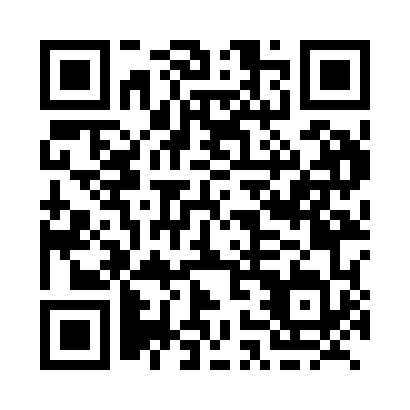 Prayer times for Oba, Ontario, CanadaMon 1 Jul 2024 - Wed 31 Jul 2024High Latitude Method: Angle Based RulePrayer Calculation Method: Islamic Society of North AmericaAsar Calculation Method: HanafiPrayer times provided by https://www.salahtimes.comDateDayFajrSunriseDhuhrAsrMaghribIsha1Mon3:385:371:407:119:4411:422Tue3:395:371:417:119:4411:423Wed3:395:381:417:119:4311:424Thu3:405:391:417:119:4311:425Fri3:405:391:417:119:4311:426Sat3:415:401:417:109:4211:427Sun3:415:411:417:109:4211:418Mon3:425:421:427:109:4111:419Tue3:425:431:427:109:4011:4110Wed3:435:441:427:099:4011:4111Thu3:435:451:427:099:3911:4012Fri3:445:461:427:099:3811:4013Sat3:445:471:427:089:3711:4014Sun3:455:481:427:089:3611:3915Mon3:465:491:427:079:3611:3916Tue3:465:501:437:079:3511:3817Wed3:475:511:437:069:3411:3818Thu3:475:521:437:069:3311:3819Fri3:485:531:437:059:3211:3720Sat3:495:551:437:059:3111:3621Sun3:515:561:437:049:2911:3422Mon3:535:571:437:039:2811:3223Tue3:555:581:437:039:2711:2924Wed3:586:001:437:029:2611:2725Thu4:006:011:437:019:2511:2526Fri4:026:021:437:019:2311:2327Sat4:046:031:437:009:2211:2028Sun4:076:051:436:599:2111:1829Mon4:096:061:436:589:1911:1630Tue4:116:071:436:579:1811:1331Wed4:136:091:436:569:1611:11